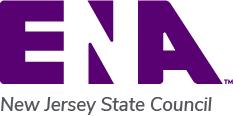 Pediatric Committee/Chapter ReportCommittee/Chapter Name: Pediatric CommitteeCommittee/Chapter Name: Pediatric CommitteeDate:  02/27/2024Submitted by: Julie McGuireSubmitted by: Julie McGuireTopicDiscussionAction RequiredFirst committee meeting 2024Member introductionsSelf-explanatoryPresident’s Focus 1. Pediatric care readiness in non peds ED2.Familiarity with Pediatric code medications in non peds ED3.Child abuse screenings in all ED’sCultivate ideas to accomplish all or part of the mentioned themes This year’s educational day Date To be determined dependent on room availability Somerset Hospital most likely facilityEducational Topics for Educational DayPossible Topics Sports Induced HyperthermiaPreparing Children for Transport (Case Study)Sickle Cell ManagementSickle Cell from family perspectiveChild Abuse Management Burn ManagementOther Topics?Locate Speakers for LecturesSponsor for Pediatric Education DayWhere to locate sponsors ENA conference Peds ED Equipment providersPresident’s FocusPediatric ReadinessDetermine when Readiness survey will be sent out Network with ED nurses to encourage completion of survey by Hospital leadership.Next Meeting Virtual May 21, 2024